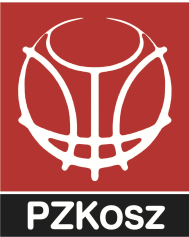                              ………..., dn. .....................PODANIE o przyjęcie na KURS TRENERA KOSZYKÓWKI LICENCJA ……. 1. DANE KANDYDATA:Nazwisko:…....................................................Imiona:.............................................................Data urodzenia................................................. Miejsce urodzenia: ……………………..........Obywatelstwo:.................................................   Nr PESEL:…………………….......................Nr kontaktowy:................................................            e-mail:………………………………………..Adres stałego zameldowania:ul.................................................................             nr domu........	   nr mieszkania...............kod..............................................................             miejscowość: .....................................................województwo.............................................Adres do korespondencji (jeśli inny niż zameldowania): ul.................................................................             nr domu........	   nr mieszkania................kod..............................................................             miejscowość: ......................................................województwo.............................................2. WYKSZTAŁCENIERodzaj wykształcenia :	 średnie / wyższeNazwa ukończonej szkoły / uczelni:...................................................................................................Data ukończenia: .............................................         Nr dyplomu: ............................Tytuł zawodowy: ................................................................................................................................3. STAŻ ZAWODNICZYReprezentacja Polski / Regionu: (jaka, okres gry ) .........................................................................................................................................................................................................................................................Kluby ( nazwa, liga, okres gry) ........................................................................................................................................................................................................................................................................................................4. STAŻ ZAWODOWYMiejsce: ...................................................	Okres pracy: .....................................................                                                                                                                                ............................................(podpis)Prawdziwość danych stwierdzam własnoręcznym podpisem		Oświadczam, że zgodnie z art 23. ust.1 pkt.1 ustawy z dnia 29 sierpnia 1997 r. (Dz.U. A 1997 r. Nr 133, poz. 883 o ochronie danych osobowych wyrażam zgodę na przetwarzanie moich danych osobowych                                                                                                                             	   ............................................											        (podpis)W przypadku przyjęcia mnie na kurs trenera koszykówki: Licencja ……….zobowiązuję się do:Wniesienia wymaganych opłat oraz oświadczam, że w przypadku rezygnacji nie będę ubiegał/a się o zwrot poniesionych kosztówUbezpieczenia od następstw nieszczęśliwych wypadków na czas trwania kursu.........................................	............................................(miejscowość, data)	(podpis)Zgodnie z wymaganiami do wniosku załączam:1 .................................................................................................................................................2 .................................................................................................................................................3 .................................................................................................................................................4 .................................................................................................................................................Oświadczenie o niekaralności		Ja niżej podpisany/a, legitymujący się dowodem osobistym seria……nr ………... wydany przez …………...…………………………………………………………………..., świadomy/a odpowiedzialności karnej wynikającej z art. 233 §1 Kodeksu karnego przewidującego karę pozbawienia wolności do lat 3 za składanie fałszywych zeznań oświadczam, że nie byłem/am karany/a za przestępstwa popełnione umyślnie (w tym przestępstwa skarbowe).........................................	............................................           (miejscowość, data)	(podpis)